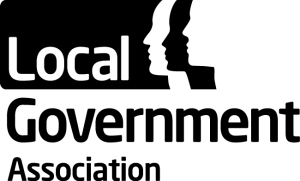 Appendix A:  Draft AgendaTitle:  Joint CWB/CYP workshopTitle:  Joint CWB/CYP workshopTitle:  Joint CWB/CYP workshopTitle:  Joint CWB/CYP workshopTitle:  Joint CWB/CYP workshopDate:  8 January 2015Date:  8 January 2015Time:  14:00Time:  14:00Time:  14:00Location:  Smith Square 3&4Location:  Smith Square 3&4Location:  Smith Square 3&4Location:  Smith Square 3&4Location:  Smith Square 3&4Item No.Item No.TopicTopicChairPresented by11IntroductionIntroductionDavid Simmonds22Children’s Public Health 0-5 Transition:Progress updateDiscussion on how the CYP and CWB Boards can support children’s services and health and wellbeing boards to transform and improve services for children across ages 0-19/25Children’s Public Health 0-5 Transition:Progress updateDiscussion on how the CYP and CWB Boards can support children’s services and health and wellbeing boards to transform and improve services for children across ages 0-19/25David SimmondsSally Burlington33Children, adolescent and young adults’ mental health issues:Update on the LGA’s current work on children and adult’s mental health issues;Discussion on future work and how the CYP and CWB Boards can support this work programme going forwardChildren, adolescent and young adults’ mental health issues:Update on the LGA’s current work on children and adult’s mental health issues;Discussion on future work and how the CYP and CWB Boards can support this work programme going forwardIzzi Seccombe44Discussion on future work relating to people with learning disabilities with complex needs: improving outcomes for and mapping the spending pressures across people’s lives.Discussion on future work relating to people with learning disabilities with complex needs: improving outcomes for and mapping the spending pressures across people’s lives.David Simmonds55Wrap up and summary of agreed tasks/actionsWrap up and summary of agreed tasks/actionsIzzi Seccombe